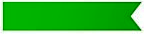 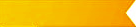 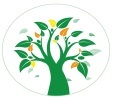 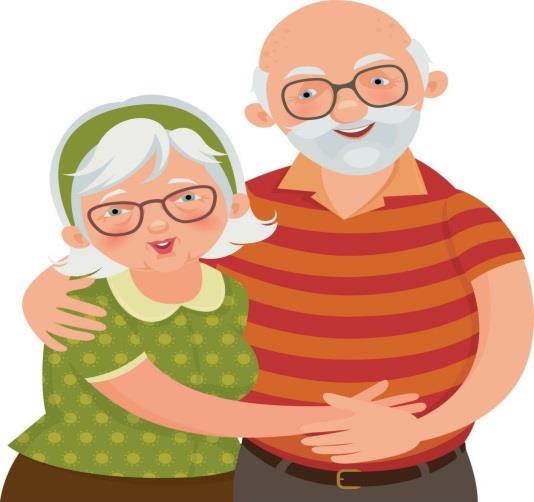 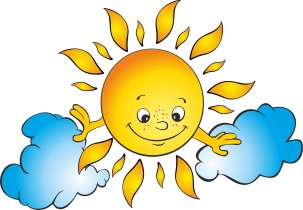 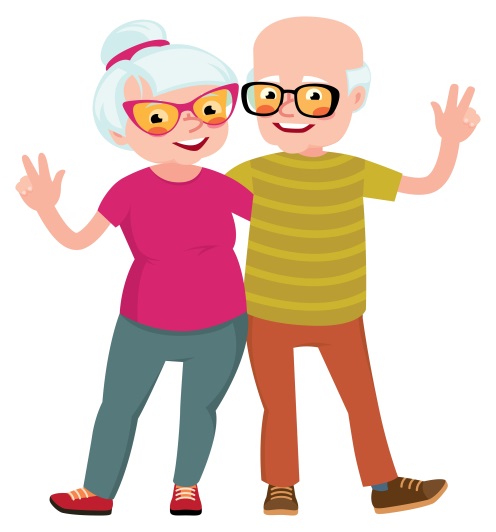 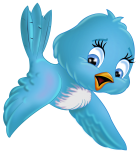 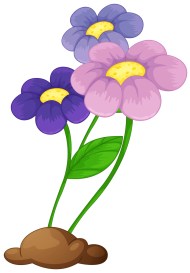    бета-каротин (содержится в моркови, петрушке, оранжевых фруктах)  кальцийсодержащие продукты (творог, сыр, рыба, кунжутные семечки)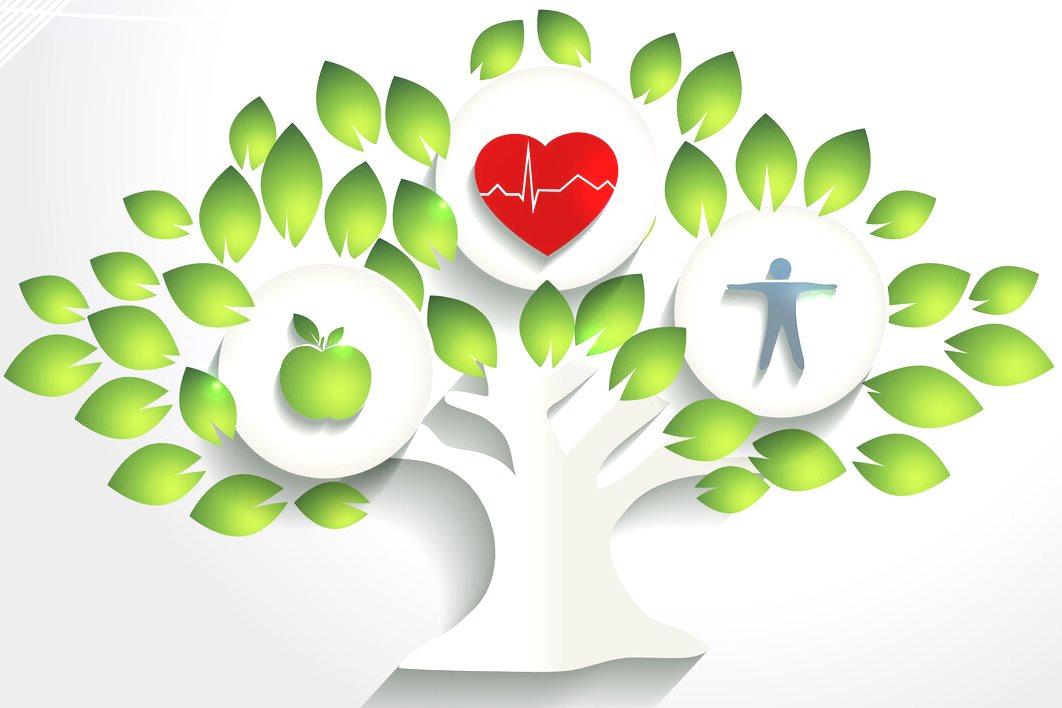 замедляет процесс возрастной деградации умственных способностей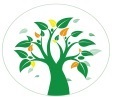 активизирует работу системы кровообращения и обмен веществ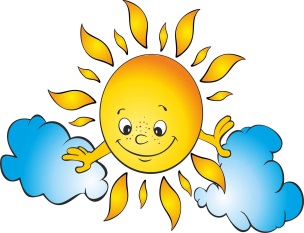 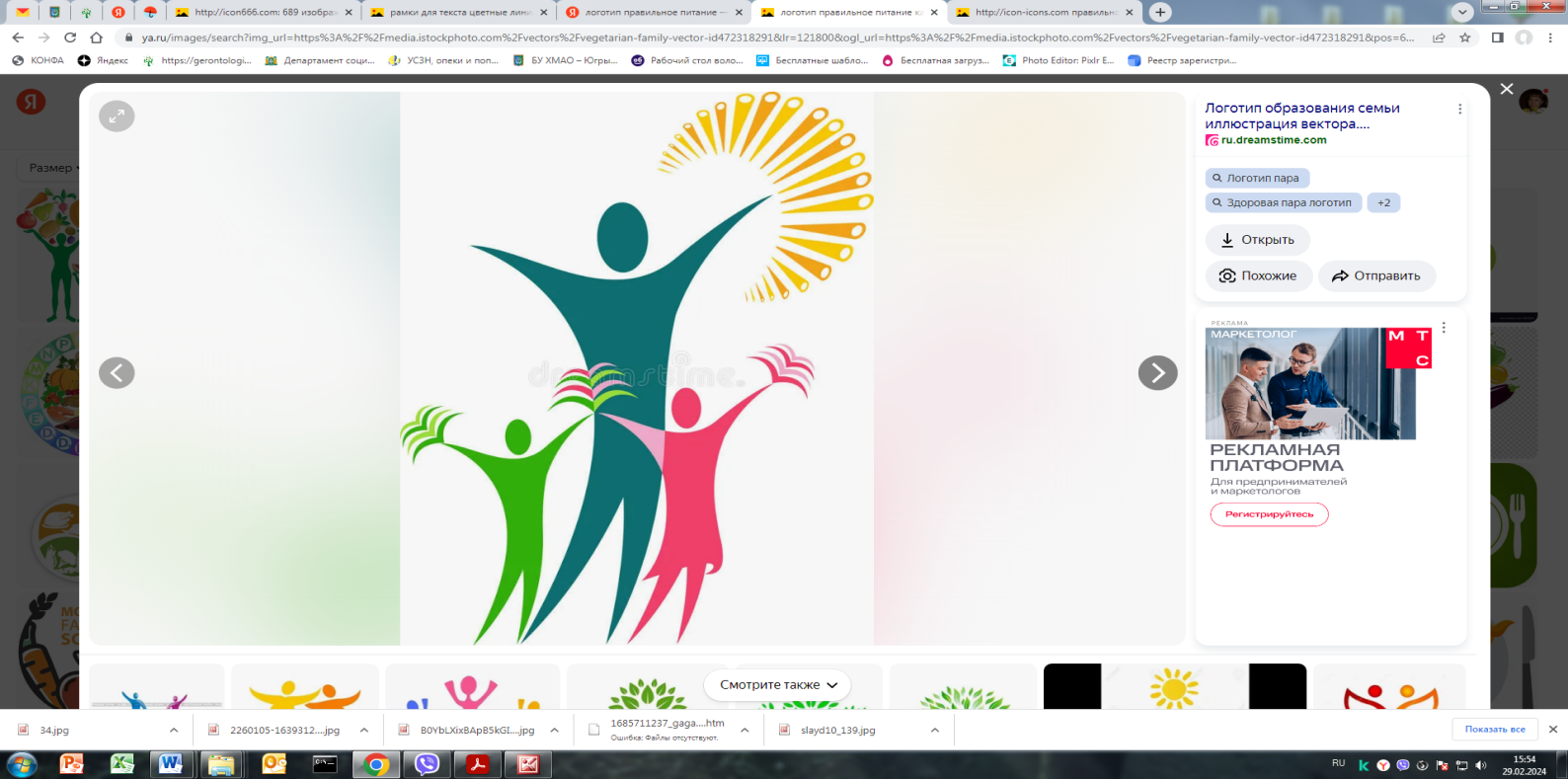 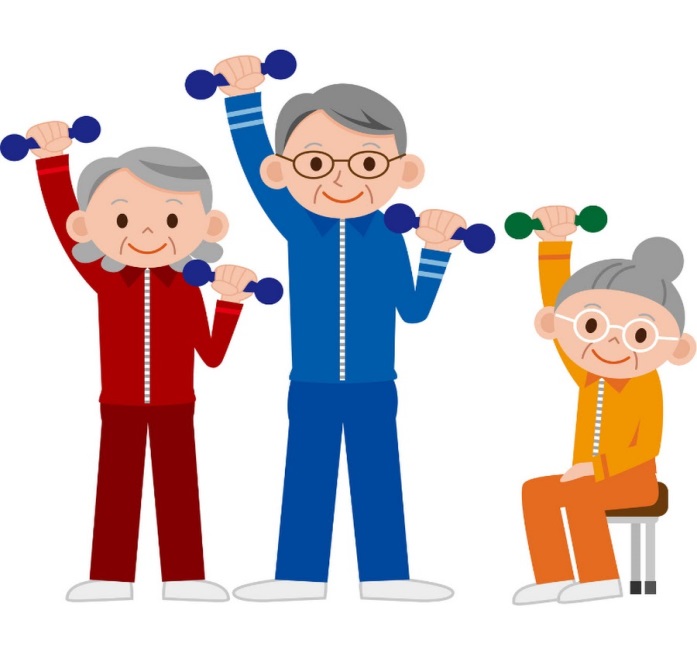 ГЕРОНТОЛОГИЧЕСКИЙ ЦЕНТРВо всем мире насчитывается около 600 миллионов человек, возраст которых превысил 60 лет. С годами человеческий организм начинает работать не так, как в молодости. Это факт общеизвестный. Но старость ко всем приходит по-разному. Жизнь пожилого человека может быть насыщенной, активной и радостной. Конечно, для этого нужно побеспокоиться о себе, проследить за состоянием всего организма, чтобы заблаговременно «увидеть» и «подправить» нежелательные эффекты возрастных изменений                                сохранению счастливых отношений в бракеумению управлять эмоциями и сохранять оптимизмдвигательной активностирациональному питаниюсоблюдению режима дня и отдыхатруду, приносящему удовлетворениеналичию жизненных целейнормальному снузакаливаниюселен (чеснок, помогает справляться со стрессом)   рыба и морепродукты (защита сердца и кровеносных        сосудов  от  атеросклероза)питание, сбалансированное по составу, с обязательным включением в рацион свежих фруктов, овощей, зелени,  витаминных препаратов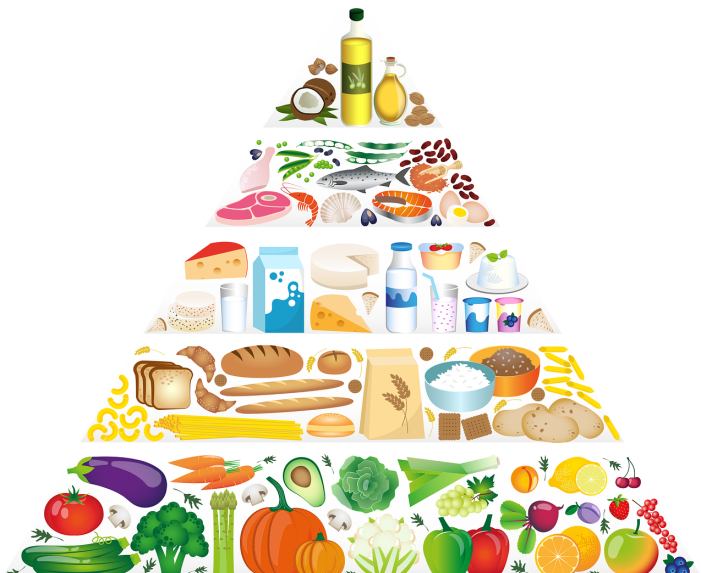 ГЕРОНТОЛОГИЧЕСКИЙ ЦЕНТР начните учиться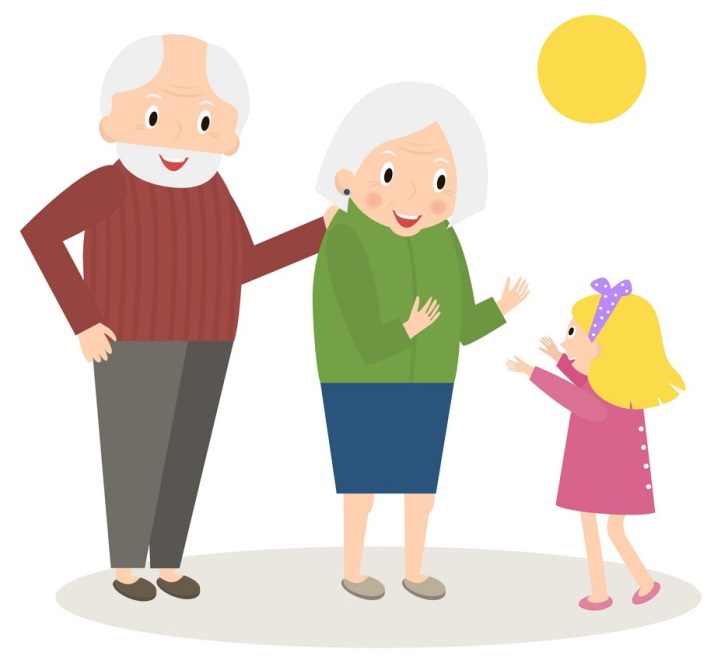  проводите много времени с друзьями и  родными выращивайте цветы - ваша жизнь  станет более активной займитесь творчеством - оно наполнит будни ритмом и положительными,  яркими эмоциями важно найти для себя занятие, которое нравится не сидите сложа руки, делайте постепенные шаги, чтобы реализовать свои не использованные ранее способности и внутренние ресурсыполноценный сон, достаточный по продолжительности и обязательно в прохладной комнате сон при температуре 17-18 градусов поможет дольше оставаться молодымот температуры окружающей среды зависят: обмен веществ и проявление возрастных особенностей усиливается выработка гормонов, которых недостаточно в пожилом возрастеулучшается кровообращение во всем организмеуменьшается потеря костной массы, наблюдается ее некоторый рост, улучшается осанка, настроение и бодрость духа появляется  уверенность в себе, внутренняя гармониягимнастика на свежем воздухе, водные процедуры, закаливание укрепляют здоровье и продлевают жизнь 